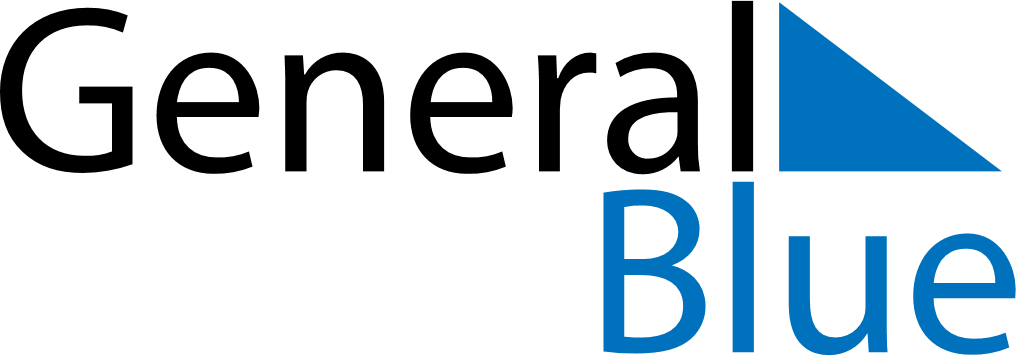 October 2024October 2024October 2024October 2024October 2024October 2024Schafwiesen, Upper Austria, AustriaSchafwiesen, Upper Austria, AustriaSchafwiesen, Upper Austria, AustriaSchafwiesen, Upper Austria, AustriaSchafwiesen, Upper Austria, AustriaSchafwiesen, Upper Austria, AustriaSunday Monday Tuesday Wednesday Thursday Friday Saturday 1 2 3 4 5 Sunrise: 7:03 AM Sunset: 6:43 PM Daylight: 11 hours and 40 minutes. Sunrise: 7:04 AM Sunset: 6:41 PM Daylight: 11 hours and 37 minutes. Sunrise: 7:05 AM Sunset: 6:39 PM Daylight: 11 hours and 33 minutes. Sunrise: 7:07 AM Sunset: 6:37 PM Daylight: 11 hours and 30 minutes. Sunrise: 7:08 AM Sunset: 6:35 PM Daylight: 11 hours and 26 minutes. 6 7 8 9 10 11 12 Sunrise: 7:10 AM Sunset: 6:33 PM Daylight: 11 hours and 23 minutes. Sunrise: 7:11 AM Sunset: 6:31 PM Daylight: 11 hours and 19 minutes. Sunrise: 7:13 AM Sunset: 6:29 PM Daylight: 11 hours and 16 minutes. Sunrise: 7:14 AM Sunset: 6:27 PM Daylight: 11 hours and 12 minutes. Sunrise: 7:16 AM Sunset: 6:25 PM Daylight: 11 hours and 9 minutes. Sunrise: 7:17 AM Sunset: 6:23 PM Daylight: 11 hours and 5 minutes. Sunrise: 7:18 AM Sunset: 6:21 PM Daylight: 11 hours and 2 minutes. 13 14 15 16 17 18 19 Sunrise: 7:20 AM Sunset: 6:19 PM Daylight: 10 hours and 59 minutes. Sunrise: 7:21 AM Sunset: 6:17 PM Daylight: 10 hours and 55 minutes. Sunrise: 7:23 AM Sunset: 6:15 PM Daylight: 10 hours and 52 minutes. Sunrise: 7:24 AM Sunset: 6:13 PM Daylight: 10 hours and 48 minutes. Sunrise: 7:26 AM Sunset: 6:11 PM Daylight: 10 hours and 45 minutes. Sunrise: 7:27 AM Sunset: 6:09 PM Daylight: 10 hours and 42 minutes. Sunrise: 7:29 AM Sunset: 6:08 PM Daylight: 10 hours and 38 minutes. 20 21 22 23 24 25 26 Sunrise: 7:30 AM Sunset: 6:06 PM Daylight: 10 hours and 35 minutes. Sunrise: 7:32 AM Sunset: 6:04 PM Daylight: 10 hours and 31 minutes. Sunrise: 7:33 AM Sunset: 6:02 PM Daylight: 10 hours and 28 minutes. Sunrise: 7:35 AM Sunset: 6:00 PM Daylight: 10 hours and 25 minutes. Sunrise: 7:36 AM Sunset: 5:58 PM Daylight: 10 hours and 22 minutes. Sunrise: 7:38 AM Sunset: 5:57 PM Daylight: 10 hours and 18 minutes. Sunrise: 7:39 AM Sunset: 5:55 PM Daylight: 10 hours and 15 minutes. 27 28 29 30 31 Sunrise: 6:41 AM Sunset: 4:53 PM Daylight: 10 hours and 12 minutes. Sunrise: 6:42 AM Sunset: 4:51 PM Daylight: 10 hours and 8 minutes. Sunrise: 6:44 AM Sunset: 4:50 PM Daylight: 10 hours and 5 minutes. Sunrise: 6:46 AM Sunset: 4:48 PM Daylight: 10 hours and 2 minutes. Sunrise: 6:47 AM Sunset: 4:46 PM Daylight: 9 hours and 59 minutes. 